Collection « Tu nous parles en chemin »Editions DécanordTu es mon fils bien-aiméTous différents, tous importants 5 Violet - Dieu nous aime tous du même amourVisée du moduleLa différence (handicap, couleur de peau, maladie, pauvreté extrême, ….) peut mettre mal à l’aise ou faire peur. Le projet de Dieu est que nous nous enrichissions les uns les autres grâce aux trésors parfois insoupçonnés qu’il dépose dans le cœur des hommes. Quand les chrétiens, à la suite de Jésus, accueillent l’amour inconditionnel de Dieu pour tous les hommes, ils sont appelés à en témoigner dans leurs relations avec les autres quels qu’ils soient. 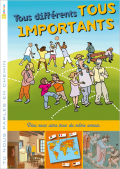 Étapes du module Porte d’entrée : conte « Le pont de la rencontre »Tradition Vivante : l’Arche de Jean Vanier		                Liturgie : la prière universelle			Bible : la guérison du lépreux			Contenus pédagogiques complémentairesTémoignage d’une carmelite, enluminure, jeu de dominos sur la prière Passages bibliques présents dans le moduleLuc 5,12-16 : la guérison du lépreuxLoué sois-tu, Seigneur !2 Jaune - Dieu nous donne son FilsVisée du moduleLe projet de Dieu est de se communiquer aux hommes. Au fil de l’histoire, ceux qui l’ont découvert ont chanté sa louange. Il a choisi de nous donner son Fils. Avec les chrétiens, nous pouvons faire nôtre la louange qui monte vers Lui et qui nous ouvre à nos frères. 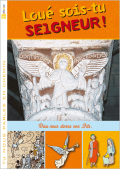 Module pour temps de l’Avent. Étapes du module	Porte d’entrée : les félicitations		Bible : la louange				Liturgie : Gloria				Tradition Vivante : Saint-Léon-le-Grand	 Contenus pédagogiques complémentairesAtelier d’expression de louange, bricolage : carte postale d’Avent, tableau de Philippe de Champaigne Passages bibliques présents dans le module2 Samuel 6,12-17 : DavidLuc 1,46-55 : MagnificatLuc 2,8-20 : la nativitéOUComblés de joie 10 Bleu – Dieu veut notre bonheurVisée du moduleDieu a mis dans le cœur des hommes le désir d’être heureux. L’homme peut trouver du bonheur dans la vie affective, dans la vie sociale, dans les biens matériels,…. Mais Dieu seul peut lui donner la joie profonde qui dépasse tout ce qu’il peut désirer et qui retentit sur sa vie tout entière. L’Eglise propose aux chrétiens la prière des heures. Elle rythme les journées et les aide à vivre en communion, dans la joie, avec Celui qui les habite et avec leurs frères.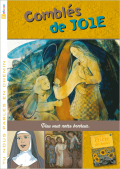 Étapes du modulePorte d’entrée : le bonheur			Tradition Vivante : Sainte-Thérèse d’Avila	 Bible : Abraham et Zachée			Liturgie : la prière des heures		Contenus pédagogiques complémentairesDessin du château de cristal, livret à construire sur la vie de Jéricho, mime Zachée  Passages bibliques présents dans le moduleGenèse 12-13 et 15,1-6 : La promesse de Dieu à AbrahamPsaume 91Luc 19,1-10 : Jésus et ZachéeVivre ensemble : possible ? Impossible ? 1 Jaune - Dieu nous fait frères les uns des autres en Jésus-ChristVisée du moduleVivre avec d’autres n’est pas toujours facile. Parce que Dieu nous fait frères les uns des autres en Jésus-Christ, nous affirmons qu’il est possible de vivre ensemble et nous rendons grâce à Dieu, notre Père. Étapes du module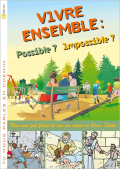 Porte d’entrée : réalisation d’une fresqueTradition Vivante : groupes de solidarité Bible : la fraternitéLiturgie : la prière eucharistiqueContenus pédagogiques complémentairesPetits jeux  Sacrement abordéBaptêmePassages bibliques présents dans le moduleGalates 3, 26-28 : Par le baptême, vous avez revêtu le ChristLuc 10,30-37 : Le bon SamaritainActes 3, 1-10 : La guérison de l’infirme de la Belle Porte OUMais où est Dieu ? 17 Rouge - Le Seigneur est tout proche Visée du moduleDans la Bible, Dieu se fait connaître progressivement comme un Dieu proche des hommes, un Dieu qui aime les hommes. Le peuple d’Israël le découvre avec Moïse à qui Dieu révèle son nom. Dieu se lie avec son peuple et le peuple est lié avec son Dieu. Cette alliance, cette proximité s’accomplit pleinement avec Jésus. Jésus, Fils de Dieu, vient partager la vie des hommes et donne sa vie pour eux. Lui qui vit dans l’intimité de son Père nous introduit dans cette intimité en nous donnant la prière du Notre Père.Étapes du module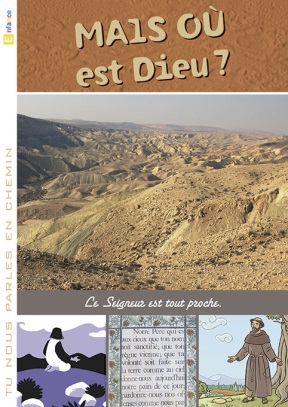 Porte d’entrée : une rencontre inattendue Bible : Dieu partage la vie des hommesLiturgie : la prière du Notre PèreTradition Vivante : Saint François d’Assise Contenus pédagogiques complémentairesSacrement abordéBaptêmePassages bibliques présents dans le moduleExode 3, 1-14 : Buisson ardent Marc 1, 29 - 2, 14 : GuérisonsMarc 1, 9-11 : Baptême de JésusQuand ça va mal… 6 Violet – En Jésus-Christ, nous trouvons la force de traverser les épreuvesVisée du moduleDieu aime tellement les hommes qu’Il leur a donné son fils Jésus. Quand les chrétiens font le constat que parfois rien ne va, ils savent qu’ils peuvent trouver en Jésus-Christ, vainqueur du mal et de la mort, la force de traverser les épreuves.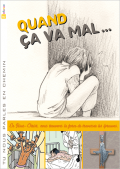 Étapes du modulePorte d’entrée : Joseph et ses frèresBible : la confiance en Dieu malgré les difficultésTradition Vivante : Kim PhucLiturgie : le CredoContenus pédagogiques complémentairesJeux, création d’une croix glorieuse, cantilène   Sacrement abordé(lien possible avec la réconciliation)Passages bibliques présents dans le moduleGenèse 37-396 : La confiance de Joseph en DieuJe conclurai avec eux une allianceQui donc es-tu Seigneur ? 7 Vert – Dieu se donne à connaître dans notre histoireVisée du moduleEn se révélant à un peuple, le peuple de la Bible, Dieu lui-même s’est fait connaître. Tout au long des âges, il a fait alliance avec lui. Dieu a même visité son peuple en envoyant son fils Jésus. Aujourd’hui, chaque fois qu’ils célèbrent l’eucharistie, les chrétiens sont entraînés par Jésus-Christ à reconnaître qu’ils sont appelés à entrer avec lui dans l’amour que Dieu leur donne.					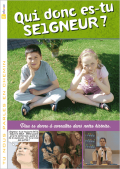 Étapes du module Porte d’entrée : sur les pas d’Abraham, Moïse et ElieTradition Vivante : pèlerin de Compostelle Bible : les Rois MagesLiturgie : les modes de présence du Christ à la messeContenus pédagogiques complémentairesTableau de Rogier Van der WeydenSacrement abordéEucharistiePassages bibliques présents dans le moduleGenèse 12,1-5 : Dieu se révèle à AbrahamExode 3-20 : Dieu se révèle à Moïse1 Rois, 17-19 : Dieu se révèle à ElieMatthieu 2,1-12 : Le récit des MagesDieu prend soin des hommes 4 Violet – Dieu révèle son amour pour tous et pour chacun Visée du moduleAu fil de l’histoire des hommes, Dieu révèle son amour pour tous et pour chacun. Ceux qui acceptent d’entrer dans l’alliance qu’Il leur propose se reconnaissent aimés de Dieu et ont à cœur de manifester cet amour autour d’eux, à la suite de Jésus. 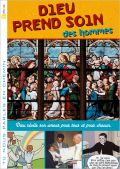 Étapes du modulePorte d’entrée : la Bible Bible : l’allianceLiturgie : la liturgie du baptêmeTradition Vivante : ATD Quart-Monde Contenus pédagogiques complémentairesLa bibliothèque de la Bible, vitrail, le récit de Noé  Sacrement abordéBaptêmePassages bibliques présents dans le moduleGenèse 6 – 8 : NoéMarc 10, 13-16 : Jésus et les enfantsTite 3, 3-6a : Autrefois, nous étions insensés…OUOser la confiance 16 Rouge - Rien n’est impossible à DieuVisée du moduleDans la Bible, Dieu se révèle par une parole de bonté qui crée et qui sauve, une parole qui surprend et appelle à la confiance. Abraham est la plus ancienne figure du croyant : avec lui se renouvelle l’Alliance de Dieu avec l’humanité. Marie est la première des croyants de la Nouvelle Alliance : par elle Dieu se fait chair en son Fils Jésus. Aujourd’hui, les croyants sont appelés à vivre la même confiance. Ils reconnaissent qu’ils ont besoin de Lui pour mener à bien leur existence selon sa Parole et vivre dans sa paix et sa joie. 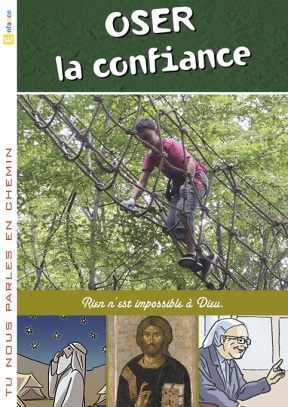 Étapes du modulePorte d’entrée : Question de confiance !	 Bible : Abraham et Marie			Liturgie : la bénédiction des familles	Tradition Vivante : Sœur Emmanuelle	Etape supplémentaire (facultative) : proposition de rencontre avec les parents pour la bénédiction des familles Contenus pédagogiques complémentairesSacrement abordéPassages bibliques présents dans le moduleGenèse, 12 21 : Appel d’AbrahamLuc 1, 26-38 : AnnonciationLa force d’aimer9 Vert – Dieu donne la force pour vivre comme JésusVisée du moduleEtre sauvé, c’est être libéré de tout ce qui nous empêche de vivre et recevoir du Christ ressuscité la force de vivre et d’aimer comme Lui. Au baptême, les chrétiens reçoivent du Père cette force que le Christ manifeste tout au long de l’Evangile jusqu’à sa mort et sa résurrection. Les baptisés sont appelés aujourd’hui à témoigner de l’amour du Ressuscité auprès de tous les hommes en aimant comme Lui.A vivre avec des enfants non baptisés (scrutins).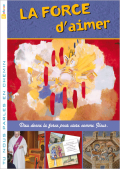 Étapes du module Porte d’entrée : à quoi ça sert de devenir chrétien	Liturgie : les scrutins						Bible : les scènes de la vie de Jésus				Tradition Vivante : la conversion de Saint-Paul		Etape supplémentaire (facultative) : proposition de rencontre avec les parents autour d’un tableau de Malel et du film Des hommes et des dieux Contenus pédagogiques complémentairesDominos de la Résurrection, DVD Paul, enluminure, tableau de MalelSacrement abordéRéconciliationPassages bibliques présents dans le moduleDifférentes scènes de la vie de JésusLuc 24,1-6a : Il est ressuscitéOUAimés et pardonnés 12 Bleu – Dieu vient nous sauverVisée du modulePar amour, Dieu appelle tous les hommes à vivre en Alliance avec Lui. Il ne veut en laisser aucun se perdre loin de Lui, Il fait toujours le premier pas vers ceux qui ont rompu son Alliance. Il a envoyé son Fils Jésus sauver l’humanité de la mort et du péché. Ressuscité par Dieu, Jésus Christ continue à agir aujourd’hui. Les chrétiens sont sans cesse appelés à accueillir le Salut, à recevoir le pardon de Dieu et à se réconcilier avec leurs frères.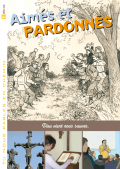 A vivre avec des enfants baptisés (réconciliation).Étapes du module Porte d’entrée : Joseph et ses frèresBible : les 2 larrons et la brebis perdueLiturgie : célébrer l’amour de Dieu et accueillir son pardonTradition Vivante : Tim GuénardContenus pédagogiques complémentairesDvd Jésus et jeux de théâtre Sacrement abordéRéconciliationPassages bibliques présents dans le moduleGenèse 42,1-45,28 : Joseph et ses frèresLuc 23,32-43 : Jésus et les deux malfaiteurs Luc 15,1-7 : La brebis perdueDélivre-nous du mal 14 Fushia – Dieu est présent auprès de ceux qui subissent le malVisée du moduleCréés pour le bonheur, nous faisons aussi l’expérience d’être confrontés à la souffrance. Celle-ci ne peut être voulue par Dieu : en guérissant les malades, Jésus manifeste que Dieu veut sauver le monde du mal. Rejeté par les siens, il a connu lui-même la souffrance. Mais Dieu l’a ressuscité ! 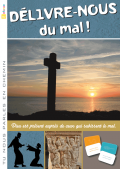 Sa vie donnée par amour a vaincu le mal et cette victoire rejaillit sur toute l’humanité, rendant possibles des chemins de vie au cœur même de nos souffrances.Module pour la Semaine Sainte.  Étapes du module Porte d’entrée : rude journée pour Théo !Bible : JobLiturgie : la Passion, la CroixTradition Vivante : un aumônierContenus pédagogiques complémentairesDvd Jésus, théâtre d’ombres chinoises, fabrication d’une croix, jeu maison de retraitePassages bibliques présents dans le moduleLivre de JobLuc 8,40-42.49-56 : la résurrection de la fille de JaïreConfiance, lève-toi, il t’appelleDieu nous confie le monde 8 Vert – Dieu fait alliance avec l’homme Visée du moduleDieu créateur veut que les hommes aient la vie et qu’ils l’aient en abondance (Jean 10, 10b). Il est à l’origine de toute vie et agit encore aujourd’hui. En faisant l’homme à son image, il lui donne la possibilité de continuer la création en alliance avec lui. Cette alliance s’accomplit totalement en son fils Jésus-Christ. Greffés sur le Christ, les chrétiens reçoivent la force d’agir. 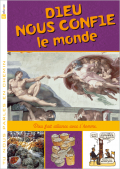 Étapes du modulePorte d’entrée : salade de fruits Liturgie : la bénédiction du repasBible : Dieu créateur, Jésus répond au désir de DieuTradition Vivante : association active dans le domaine de la solidarité Contenus pédagogiques complémentairesSalade de fruits, fresque de la création  Sacrement abordé(lien possible avec l’eucharistie)Passages bibliques présents dans le moduleGenèse 1 : La CréationMarc 6,30-44 : Le partage des pains et des poissonsOUTraverser la mort11 Bleu – Dieu, qui a ressuscité Jésus, nous ressusciteraVisée du moduleLe projet de Dieu est que nous vivions pour toujours avec Lui. Pour cela, il nous a donné son Fils Jésus. Par sa vie terrestre, sa mort et sa résurrection, Jésus nous ouvre le chemin de la vie éternelle : Il nous sauve de la mort et du péché. Pour les chrétiens, cette espérance marque le présent et les invite à vivre dans la confiance totale. Dieu nous appelle à la vie bienheureuse, nous sommes invités à voir Dieu face à face pour l’éternité.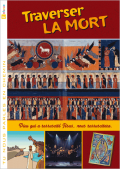 Module pour la Toussaint. Étapes du module Porte d’entrée : le conte du petit grain de blé				Bible : moments de la vie de Jésus et, plus particulièrement, la Passion	Tradition Vivante : un artiste engagé					Liturgie : la litanie des Saints						Etape supplémentaire (facultative) : proposition de rencontre avec les	 parents autour d’une enluminure de l’Apocalypse (Toussaint) Contenus pédagogiques complémentairesFabrication d’un mini-livre, tableau de Fra Angelico, triptyque des saints, enluminure du Christ en gloire  Passages bibliques présents dans le moduleJean 12,23-24 : Le grain de bléEvangile de Jean : moments de la vie de Jésus Jean 20,1.11-18 : Les femmes au tombeauPain pour les hommes 15 Fushia – Dieu se donne pour la vie du mondeVisée du moduleDieu a donné à son peuple, au fil de son histoire, une terre, de la nourriture, une Loi, des prophètes, un roi…. Et par-dessus tout, son Fils unique, Jésus, « pain vivant….descendu du ciel….pour que le monde ait la vie ». Aujourd’hui, Jésus se donne à nous dans l’eucharistie et nous rendons grâce à Dieu. Nous puisons dans ce don une nourriture pour notre vie quotidienne et le courage d’agir pour une société plus juste, où chacun a sa part de pain.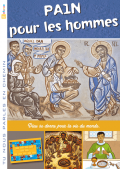 Étapes du modulePorte d’entrée : Germinal (Zola)Tradition Vivante : les prêtres ouvriers et la justice sociale Bible : la Manne et la CèneLiturgie : l’eucharistieContenus pédagogiques complémentairesJeux, jeu de l’oie, tableau de la Manne, représentations et bricolage de la Cène, vitrail  Sacrement abordéEucharistie Passages bibliques présents dans le moduleExode 16,2-3.11-15 : Le don de la manneJean 6,49-51 : Jésus, pain vivantLuc 22,14.19-20 : La CènePour un monde plus juste 3 Jaune – Dieu nous demande de prendre soin les uns des autres Visée du moduleEn donnant une terre, un pays, aux hommes, Dieu leur a donné la responsabilité de prendre soin les uns des autres. Les chrétiens reconnaissent que tout vient de Dieu : la vie, les hommes, les richesses du cœur, les richesses de la création et ils en témoignent. Quand nous luttons contre la pauvreté, nous puisons dans les dons que Dieu fait à tous le courage de nous engager et de susciter chez les autres le désir et la volonté de lutter avec nous.  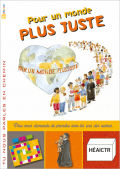 Étapes du modulePorte d’entrée : la chanson des Restos du Cœur					Bible : Dieu nous demande d’agir							Tradition Vivante : les Sœurs de Saint-Vincent-de-Paul				Liturgie : célébration de la Parole en remerciement des actions de solidarité	Contenus pédagogiques complémentairesGrand jeu des richesses, cube de la charitéPassages bibliques présents dans le moduleDeutéronome 12,1a et 15, 7-8.10-11 : Tu dois ouvrir la main à ton frèreActes 4, 32-35 : Ils mettaient tout en commun1 Corinthiens 12,31 – 13, 7.13 : Hymne à la charité de PaulOUAimer, c’est tout donner 18 Rouge - Jésus a tout donné et s’est donné lui-mêmeVisée du moduleL’Ancien Testament raconte comment Dieu a tout donné à son peuple et comment ce peuple est invité à rendre grâce en lui offrant une partie des biens reçus. Le sacrifice de Jésus est à la fois enraciné dans cette tradition et radicalement nouveau : Il s’offre lui-même à son Père pour ses frères. Au cours de son dernier repas, Jésus a récapitulé ce don d’amour dans le pain et le vin et dans le lavement des pieds, ultime geste de service et appel à nous donner. Dans l’eucharistie, nous recevons la vie comme un cadeau et nous sommes envoyés pour donner le meilleur de nous-mêmes.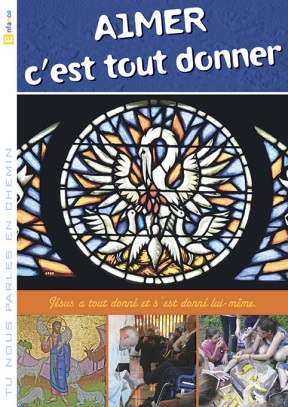 Étapes du module Porte d’entrée : une soupe mémorable		Bible : Dieu se révèle comme un Dieu qui donne	Liturgie : Jeudi Saint					Tradition Vivante : MEJ				Contenus pédagogiques complémentairesSacrement abordéEucharistie Passages bibliques présents dans le moduleDeutéronome 26, 1-11 : Offrande ses premières récoltesObéir pour aimer13 Fushia – Dieu nous appelle à aimerVisée du moduleDieu a sauvé son peuple de l’esclavage et lui a donné sa Loi d’amour pour lui apprendre à vivre en alliance avec Lui et avec les autres. Jésus n’a pas aboli la Loi, il l’a menée à sa perfection. Aimez-vous les uns les autres comme je vous ai aimés : ce Dieu qui nous aime le premier nous invite à agir par amour. Pour éclairer nos choix et nos projets et nous permettre de répondre librement à l’appel de Jésus, Dieu nous offre la lumière et les dons de l’Esprit Saint.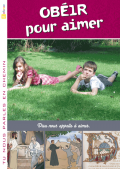 Module pour le Temps pascal.Étapes du module Porte d’entrée : fais pas ci, fais pas çaBible : la Loi de Dieu Tradition Vivante : Don BoscoLiturgie : la PentecôteContenus pédagogiques complémentairesBricolage des 10 Commandements et enluminure de la Pentecôte  Sacrement abordé(lien possible avec la confirmation)Passages bibliques présents dans le moduleDeutéronome 5,6-21 : Dieu donne sa LoiMarc 3,1-6 : Dieu guérit un homme le jour du sabbat 